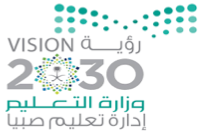 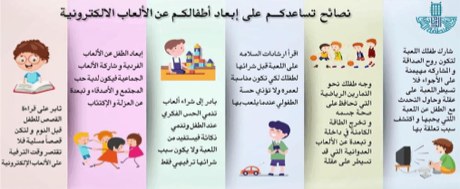 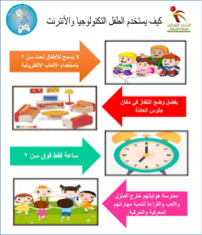 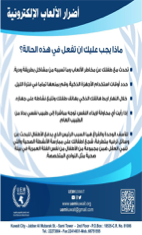 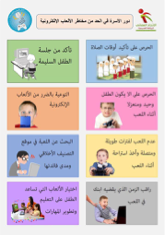 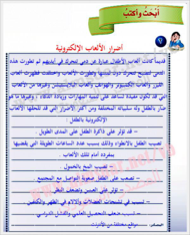 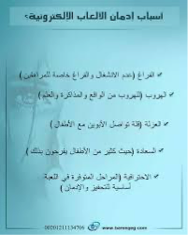 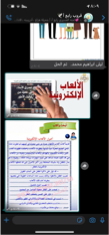 تاريخ التنفيذ/  /1443 هـعدد المستفيدين276الجهة المنفذةالموجهه الطلابيةعدد أولياء الأمور الكلي276الجهة المساندةإدارة المدرسة – جماعة التوجيه والإرشادعدد الطالبات المشاركات141الفئة المستفيدةالطالبات وأولياء الأمورعدد أولياء الأمور المشاركين100عرض حول مخاطر الألعاب الالكترونيةhttps://qrgo.page.link/dx4zL التوعية من أضرار الألعاب الالكترونيةhttps://qrgo.page.link/hgDjh 